Roller och uppgifter i lagetIstränare: Planerar och genomför isträning i enlighet med Ishockeyns ABCFystränare: Planerar och genomför fysträning i enlighet med Ishockeyns ABCHjälptränare: Vara med på is och t.ex. flytta puckar, ta en station, hjälpa och följa huvudtränarenLagledare: Administration på laget.se (lägga in medlemmar, kallelser, skicka information), kontakt och möten med förbundet, kontakt med motståndarlag inför/vid matcherMaterialare: Slipa skridskor, hjälpa tränarna med tröjor, förråd Kassör: Stämma av lagkassan under säsong, inbetalningar för beting och profilkläderBeting, profilkläder > lagkontotMedlems- och träningsavgifter > föreningskontotMejla kansliet på kansliet@faluif.se för att få kontoutdrag att pricka inbetalningar mot listor för försäljning/köp av profilkläderDokument för att administrera inbetalningar finns här https://www.laget.se/FaluIF/Document: 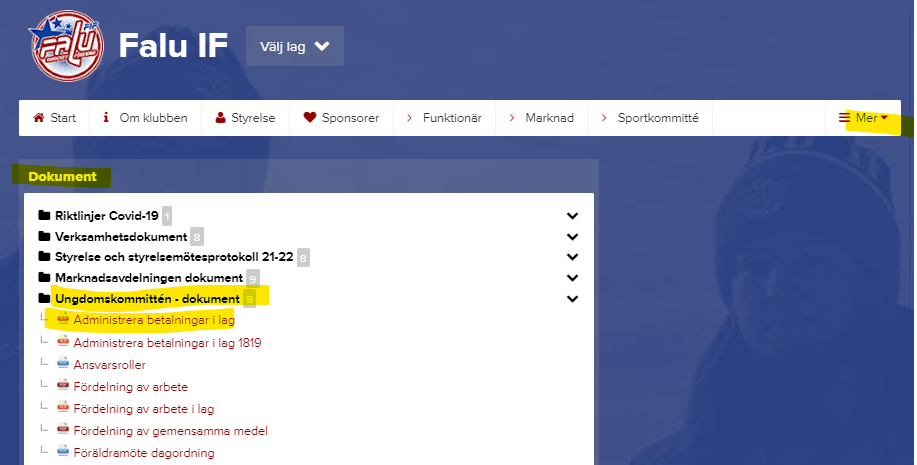 Bemanningsansvarig: Fördela kioskpass, sekretariat till våra matcher etc. och se till att alla bidrar med lika många timmarSkicka kallelser via laget.se till de som ska bemanna kiosken, den som tilldelas ett kioskpass ska ta det eller ordna en ersättare och sedan meddela ansvarig (så att rätt person får sina timmar dokumenterade)Schema för kiosktider finns här https://www.laget.se/FaluIF/Document: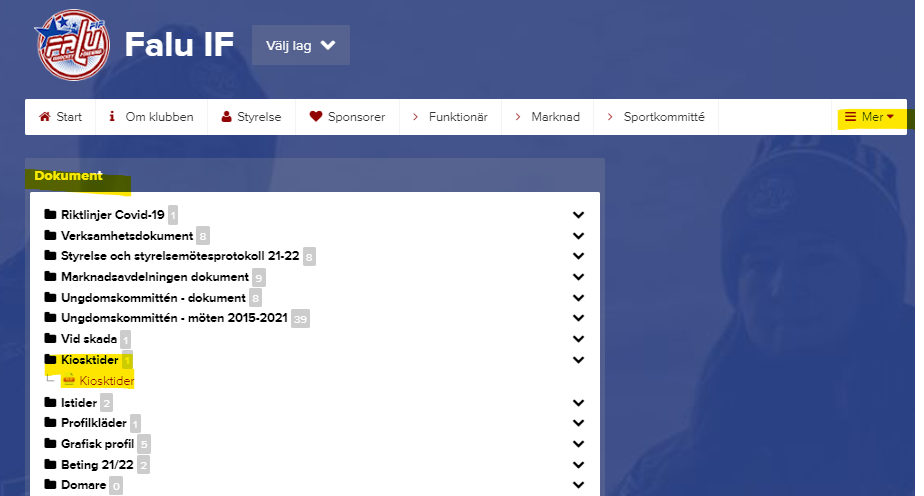 